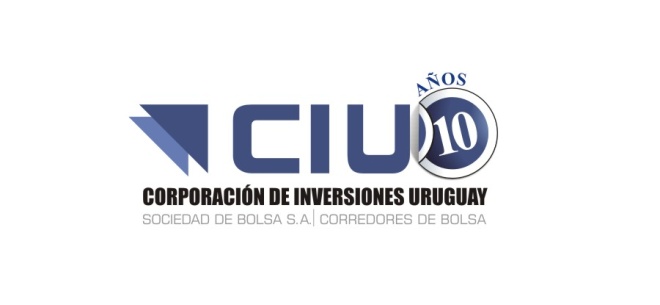 ARCELORMITTALMTUS03938L1044Fecha de Emisión: 			06 de agosto de 1997Fecha de Vencimiento: 		Acción Ordinaria- PerpetuoMoneda de emisión y pago: 		Dólares EstadounidensesDescripción: ArcelorMittal S.A. se dedica a la producción de acero. Fabrica acero laminado en frío, electrogalvanizado y revestido, losas, barras de calidad especial y alambrones. Tiene operaciones de fabricación de acero en Europa, América, Asia y África. Detalles de contacto: Dirección: Avenue de la Liberte, L-2930 Luxembourg.Teléfono:	352-4792-1Sitio Web: corporate.arcelomittal.com